Alta via delle Grazie Il Cammino a piedi                                                           13 Tappe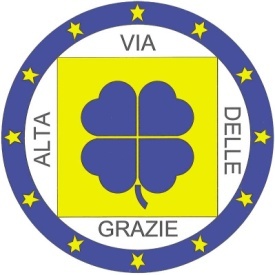  TAPPA 4- Oneta (Santuario del Frassino) - ParreLIVELLO DIFFICOLTÀ DELLA TAPPA:  MEDIA  Lunghezza:  Km 19.2 -Tempo in movimento: h 4.08   Asfalto:   50% --  Sterrato: 30% --  Sentiero: 20%                                                                                                                        Quota Min: 578m -- Quota Max: 1264m -- Dislivello: Ascesa  576m -- Discesa 984m                                                       Periodo consigliato:  Maggio – Ottobre  -- Traccia  GPS:  SI                                                                                                                  INFORMAZIONI UTILI Provviste: Si consiglia di portarsi il pranzo al sacco.
L’acqua potabile: La si può trovare in  località Plazza vicino alla chiesa.Dopo 1 ora circa di cammino al Passo di Zambla possibilità di colazione e provviste  al Centro Sportivo Valle( convenzione per i pellegrini).Descrizione Tappa 4:  Oneta (Santuario del Frassino) – ParreLasciamo l’ospitalità del Santuario e subito a fianco della vicina trattoria prendiamo il sentiero 526B che ci da la sveglia per la ripresa del cammino salendo tra bosco e prati fino a giungere al Passo Crocetta, a 1267 metri di altitudine. Si va a destra sulla strada asfaltata di Via Colle di Zambla fino a giungere al valico stradale del Passo di Zambla. Si procede in direzione nord, lato opposto, sulla strada Via Santella, seguendo successivamente le indicazioni del sentiero CAI 223 per il Rifugio Baita Alpe Grem. Seguiamo il bel sentiero etno/naturalistico fino ad incontrare la segnalazione, a destra, del sentiero CAI 239 che ci conduce in discesa all’amena località di Plazza. Da qui si cammina per un tratto di strada fino a un tornante, dove la freccia indica, a sinistra e subito a destra, il sentiero che porta, dopo aver superato uno scosceso avallamento, al dormiente Sito Minierario di Costa Jels, dove si trova l’Ecomuseo delle Miniere di Gorno. All’uscita opposta seguiamo in discesa la strada di Via Peroli Alti, al primo bivio andiamo a sinistra in Via Peroli Bassi, al secondo a destra in Via Belvedere continuando sulla stessa fino alla Chiesa della SS. Trinità di Gorno.  Qui un viottolo pedonale, segnalato, ci conduce, in discesa e intersecando due vie del paese, alla centrale Piazza Villassio che a sua volta confluisce in Piazza Minatori.  Nel vicino incrocio a quattro strade si percorre Via Madonna e successivamente Via S. Antonio fino a giungere  alla mulattiera che si stacca a sinistra e che porta alla bella località di S. Giovanni. Qui, sulla destra, s’imbocca il sentiero indicato”Alto Serio” che rimanendo in quota tra vegetazione, baite e prati giunge fino a Premolo, in Via Costa. Si scende a destra lungo la strada e si segue Via Sorgente, si continua in Via Ranica fino alla Chiesa Parrocchiale di S. Andrea, che ospita la Cripta del Servo di Dio Don Antonio Seghezzi. Alta via delle Grazie  Il Cammino a piediA destra della Chiesa, lato valle, si segue Via Belvedere. ATTENZIONE, subito a destra, si prende il sentiero che scendendo tra il bosco in una piccola valle ci dirige verso Ponte Nossa. Incrociando la strada la si attraversa seguendo poi il successivo percorso pedonale che porta in Via Rimembranze. Si va a destra, in discesa, fino al successivo percorso pedonale che, alla destra, conduce al piazzale antistante il venerato Santuario Madonna delle Lacrime di Ponte Nossa. Andiamo a sinistra, a fianco del Santuario, lungo la strada centrale del paese, e continuiamo diritti fino a giungere e attraversare il ponte sulla Valle Nossana. ATTENZIONE, si va a sinistra, dove si stacca l’ampia mulattiera che sale serpeggiando e conduce, in Via Labiolo, alle prime case dello storico paese di Parre. Giriamo a sinistra in Via S. Rocco e proseguendo attraverso l’antico rione, in Vicolo Dosel, raggiungiamo la principale Via Roma che ci porta al centro di Parre, alla Chiesa Parrocchiale di S. Pietro Apostolo e al luogo di ospitalità desiderato. 